INDICAÇÃO Nº         /2021Sr. Presidente: O vereador Aldemar Veiga Junior - DEM solicita que seja encaminhado a Exma. Sra. Prefeita Municipal Lucimara Godoy Vilas Boas – PSD a seguinte indicação: Solicita a revitalização da placa de trânsito localizada no cruzamento da Rua Paiquerê com Rua Martinho Leardine, Chácaras Silvânia.  	JUSTIFICATIVA:	Moradores e motoristas reclamam que a referida placa de trânsito está desgastada, prejudicando a visibilidade e gerando dúvidas no tráfego de veículos, conforme foto abaixo.Valinhos, 10 de dezembro de 2021.Aldemar Veiga JuniorVereador - DEM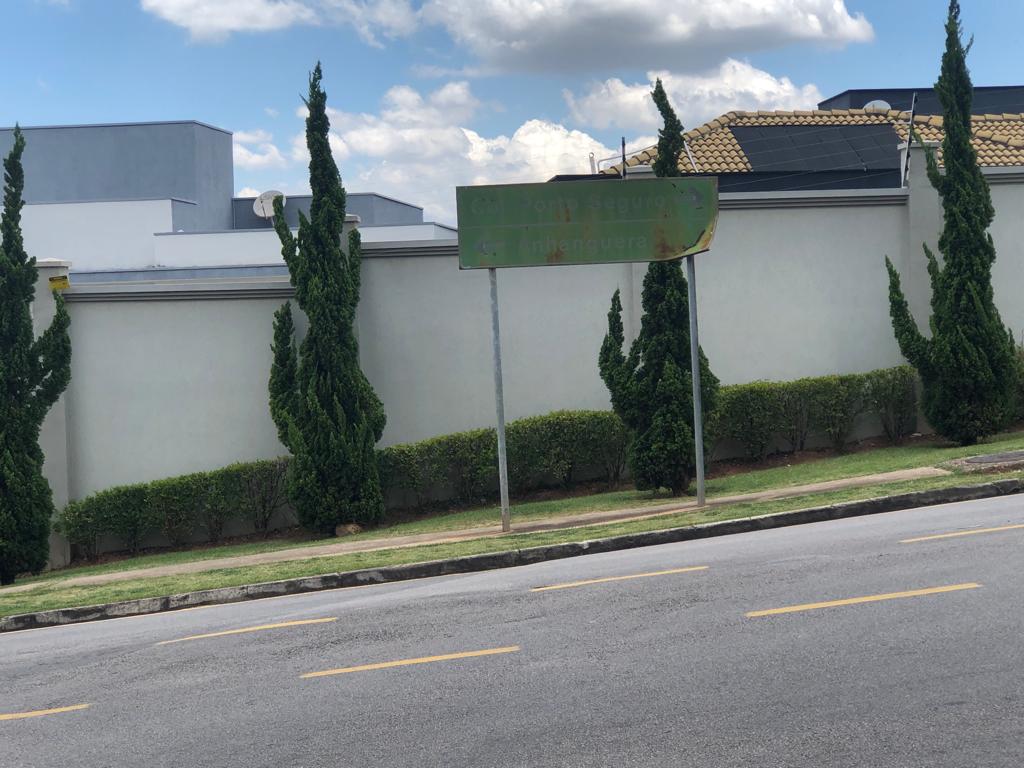 